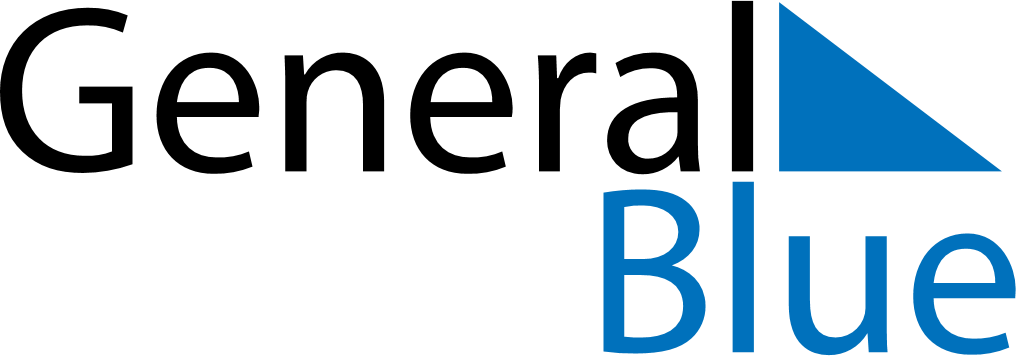 Burundi 2025 HolidaysBurundi 2025 HolidaysDATENAME OF HOLIDAYJanuary 1, 2025WednesdayNew Year’s DayFebruary 5, 2025WednesdayUnity DayMarch 30, 2025SundayEnd of Ramadan (Eid al-Fitr)April 6, 2025SundayNtaryamira DayMay 1, 2025ThursdayLabour DayMay 29, 2025ThursdayAscension DayJune 6, 2025FridayFeast of the Sacrifice (Eid al-Adha)July 1, 2025TuesdayIndependence DayAugust 15, 2025FridayAssumptionOctober 13, 2025MondayRwagasore DayOctober 21, 2025TuesdayNdadaye DayNovember 1, 2025SaturdayAll Saints’ DayDecember 25, 2025ThursdayChristmas Day